Alfredo Sauce Serves2-3Ingredients15 mL butter200 mL 2% milk15ml mL flour 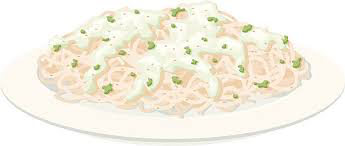 40 mL parmesan cheese2.5 cloves garlic 1 mL dried basil30 mL low fat sour cream 1 mL salt, 1 mL pepper80mL frozen peas, thawed 15 mL chopped fresh parsleyMethodMelt the butter in a medium saucepan over medium heat. Add the garlic and sauté for 1 minute.Mix the milk and flour together until smooth. Add to garlic.Increase heat to medium-high. Cook and stir until mixture is bubbly and thickened, about 4-5 minutes.Reduce heat to low.Stir in parmesan cheese, basil salt and pepper. Cook for 1-2 minutes.Stir in sour cream and peas. Cook until heated through, about 2 minutes.Pour sauce over fettuccine and toss to coat. Sprinkle parsley over top.